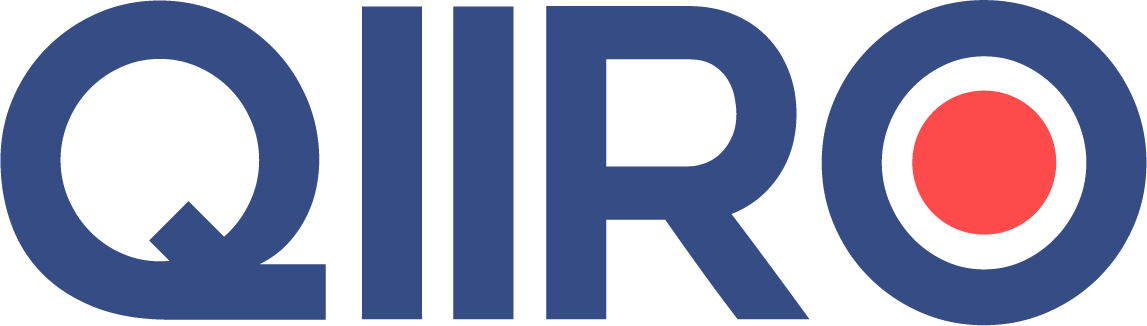 QIIRO vous propose des modèles de documents juridiques éprouvés, à jour des dernières réformes et règlementations en vigueur. Néanmoins, nos modèles restent généraux et nécessitent d’être adaptés.  En cas de doute sur la rédaction ou les conséquences juridiques de l’un de nos modèles de documents, nous vous recommandons l’accompagnement par un professionnel du droit. Notification de modification accessoire du contratSi "Mention de la dénomination et de l'adresse de l'entreprise" est vrai, conserver le paragraphe suivant. (Nom employeur)Si "Mention de la dénomination et de l'adresse de l'entreprise" est vrai, conserver le paragraphe suivant. (Adresse siège employeur)(Nom salarié)(Adresse salarié)A (Ville document),le (Date courrier).Si "Lettre recommandée" est vrai, conserver le paragraphe suivant. Lettre recommandée avec AR.Si "Lettre remise au salarié contre décharge" est vrai,conserver le paragraphe suivant. Lettre remise contre décharge le (Date 1).(Civilité),Nous vous informons que le contrat de travail conclu le (Date conclusion contrat de travail) est modifié dans les conditions suivantes : (Contenu modification salariale).Cette modification prendra effet le (Date effet modification contrat).Nous attirons votre attention sur le fait que le refus de cette modification constituerait une faute pouvant justifier la rupture de votre contrat.Veuillez agréer, (Civilité), l'expression de nos salutations distinguées.L'employeurSi "Copie transmise pour information" est vrai, conserver le paragraphe suivant. Pour information : (Nom et qualité personnes informées)